                                      DREJTORIA KOMUNALE E ARSIMIT Nr.1150/59 Bazuar në nenin 5 pika (c) të Ligjit për Arsimin në Komunat e Republikës së Kosovës , Ligjin për Arsimin Parauniversitar nenit 35 pika 5 , Udhëzimit Administrativ nr.15 /2019 lëshon këtë :                     VENDIM PËR ANULIM KONKURSI Bazuar në vendimin e Komisionit nr. 1134/55 dt.28.08.2020 anulohet  konkursi nr.790/41 datë 02.07.2020 për zgjedhjen e drejtorëve dhe zëvendësdrejtorëve të këtyre institucioneve  edukativo-arsimore :Drejtor i Kopshtit të fëmijëve “Pëllumbat e Paqes” në Pejë Drejtor në ShFMU”Rilindja”  në TrestenikDrejtor në Shkollën e Muzikës “Halit Kasapolli” në PejëZëvendësdrejtor i ShFMU”Asdreni”  në PejëZëvendësdrejtor i ShFMU”Lidhja e Prizrenit ”  në PejëZëvendësdrejtor i ShFMU”Xhemajl Kada ”  në PejëArsyetim :Anulimi i konkursit behet për arsye të pamundësisë së organizimit të intervistave për shkak te gjendjes  me pandemin  nga Covid-19. Në nenin 7 të UA nr.15/2019 pika 2.7 thuhet se: kandidatët e listes së ngushtë prezantojnë Planin Zhvillimor të shkollës para Këshillit drejtues të  institucionit edukativo-arsimor . Zbatimi i kësaj dispozite ligjore është i pamundur meqë jemi të obliguar t’i zbatojmë vendimet e IKSHP-së.Rishpallja e konkursit do të bëhet pasi të hyjë në fuqi Udhëzimi i Ri Administrativ  për përzgjedhje të drejtorëve dhe zëvendësdrejtorëve të shkollave .                                                                                                                                                                                Drejtori                                                                                         Besim Avdimetaj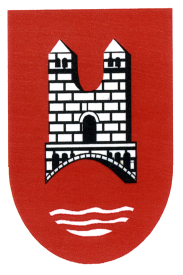 R E P U B L I K A     E    K O S O V Ë SR E P U B L I K A    K O S O V OR E P U B L I C    OF    K O S O V OKOMUNA E PEJËS  /  OPŠTINA  PEĆ  /  MUNICIPALITY OF PEJA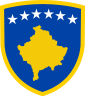 